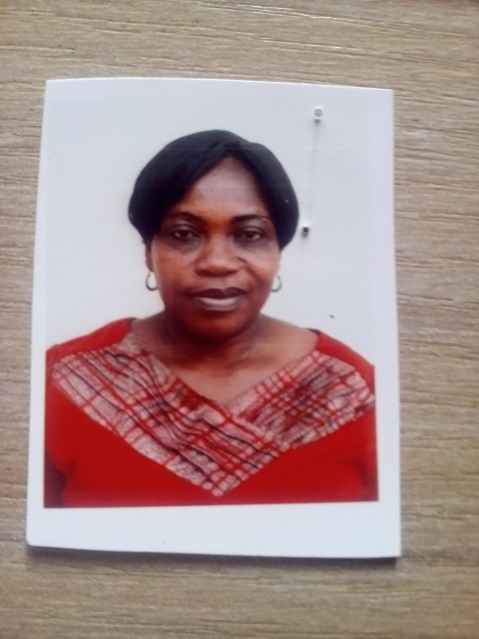 NAME:				Dr. (Mrs.) FRANCA OBIAGELI OKECHUKWUFACULTY:				FACULTY OF AGRICULTUREDEPARTMENT:	DEPARTMENT OF HOME SCIENCE AND MANEGEMENTDESIGINATION:			SENIOR LECTURERSTAFF NUMBER: 			SS7373EMAIL:				franca.okechukwu@unn.edu.ngPHONE NUMBER:			+234  08069627637 BRIEF BIOGRAPHY:Franca ObiageliOkechukwu was born at Agulu in Ana-ocha LGA of Anambra State, Nigeria on 4th April, 1968. She began her academic pursuit in 1974 at Ezeanyanwu Primary school Agulu in Anambra state, Nigeria. In the year 1981she started her secondary education at Queen of the Rosary secondary school, Nsukka in Enugu state, Nigeria. Franca started her University education in the year 1988 at University of Nigeria, Nsukka Nigeria where she also obtained her second and third degreein the year 2014in the field of Home Economics. Franca ObiageliOkechukwu is a Senior lecturer of Child Development and Family Studies and currently the coordinator Child Development Laboratory of the Department Home Science and Management. She has served in different capacities as an academia and administration including: Coordination of Child Development laboratory and related courses, Development of Home Science post graduate curriculum, serving in different faculty and Departmental committees. She teaches and supervises undergraduate as well as postgraduate students.  She is a member of the monitoring team for National Examinations Council (NECO) in Nigeria from 2008 to date. She is also a facilitator in the National Open University of Nigeria from 2017. AREA OF SPECIALIZATION:	 HOME ECONOMICS EDUCATION (CHILD DEVELOPMENT AND CHILD STUDIES)RESPONSIBILITIES:Lecturing Child Development and Family Related courses,Postgraduate research project supervision,            (ii)       Undergraduate research project supervision,  (iii)       Coordination of Child Development laboratory,  (iv)       Development Home Science post graduate curriculum 	(v)	Monitoring team for National Examinations Council (NECO) in Nigeria(vi)	Facilitator in the National Open University of Nigeria. (v)         Pastor with Divine Grace Libration Assembly Nsukka Enugu State, NigeriaMEMBERSHIP OF PROFESSIONAL BODIES:Home Economics Research Association of Nigeria(HERAN)Science Teachers Association of nigeria (STAN)National Association of Teachers National Association of Early Childhood EducatorsHome Economic Council of Nigeria (HECON)International Federation of Home Economics (IFHE) African RegionPUBLICATIONS:Okechukwu, F.O. and Anyakoha, E.U. (2016) Common Causes of Accidents and 		Required Safety Practices in Pre-primary school Classrooms in Enugu State, 	Nigeria. Journal of Home Economics Association of Nigeria (HERAN) 23 (2)      183- 194.Ayogy, N.B.,Nnam,N.M., Ibemesi,O. and Okechukwu, F.O.(2016) Prevalence and 	Factors associated with Anthropometric Failure, vitaminA and iron deficiency    among adolescents in a Nigerian urban community. African Health Sciences 16 (2) 389- 398 [Thompson Reuters Impact Factor 0.666]Ibeanu, V.N., Okechukwu, F.O. and Eme-Okeafor, E.P.(2017). Nutritional   Adequacy of 	Home-packed school lunch in Nsukka, South East Nigeria. Pakistan journal of 	Nutrition. ,CC.CC-CC [Scimago Impact Factor 0.29]Chikwendu, J.N.,Okechukwu, F.O., Ugwu, B.U and Nwamarah, J.U (2016) 	               Consumption pattern of micronutrients (zinc, iron and vitamin A) rich foods  among students in a Nigerian University SYLWAN journal 160(4) 119-141.              [Impact Factor 0.263].Okechukwu, F. O. (2014) Nursing mothers and their infant feeding practices in 	Udenu local Government area of Enugu State.  Journal of Home Economics Association of  Nigeria (HERAN) (20):179-189.Okechukwu, F. O. (2013) Special Needs Children and Acquisition of Knowledge	Ikenga International journal of Institute of African Studies UNN15 (1&2) 	217 -229.Okechukwu, F.O. (2013) Sources and Routes of Drug Abuse among Secondary 	School Students and inmates of Dawanu Rehabilitation Center Kano State. Nigerian Journal of Education Health, Environment and Technology Research (NJEHTR) (.4):127-132Okechukwu F. O. (2013) Drug Abuse Practices, Effects and Possible Ways of 	Eradication Among Secondary school Students in Kano State, Nigeria.       	Journal Global Research Analysis. 2(9) 67-69 [ Impact Factor 0.2714]Madukwu, E. U, Ezeonu. C, Ayogu. R. N. and Okechukwu. F. O. (2013) Some Selected Phytochemicals in Extracts of Three Popular Vegetables in South Eastern Nigeria.  Journal of Global Research Analysis.2(7) 72-73[ Impact Factor0.27]	Madukwu, E. U, Okoye. V, Ayogu. R. N. and Okechukwu. F. O. (2013) chemical 	and 	organoleptic evaluation of fermented maize (zea mays) gruel  	supplemented 	with fermented cowpea (vignaunguiculated) flour and 	roasted melon seed Citrullus vulgaris) paste. African journal of Biotechnology. 12(36) 5549-5553  [Thompson Reuters  Impact Facto 0.57] https://www.ajol.info/index.php/ajb/article/view/135493Okechukwu, F. O. (2012) Coping Strategies Adopted by Dual Career Women in 	ChildcareJournal of Home Economics Association of Nigeria (HERAN) 16:90-100 	Agbugba, I. K., Okechukwu, F.O. and Solomon, R.J. (2011) Challenges and Strategies for  improving the Marketing of Indigenous Leaf Vegetables in Nigeria Journal of Home  Economics Association of Nigeria (HERAN) 15:11-20 	Okechukwu, F. O. (2005) Challenges of pre-primary Education in Nigeria in tne 21st	Century.  Journal of the Nigerian Academic Forum. (NAA) 8 (1) 70-75.Okechukwu, F. O. (2005) Pattern Adaptation: An Essential Component in Clothing 	Construction. The Nigerian Journals of Research and production.(NIJOREP) 6 	(2) 106-110.Okechukwu, F. O. (2003) Food Security and Self-reliance in Nigeria. Knowledge 	book 	Review.7. (1) 147-152Okechukwu, F. O. (2000) An Overview of the Vocational /Technical Teacher Training Programmes. Journal of Vocational Education.(JOVED) 2. (10).159 164	Okechukwu, F. O. (1999) Economic Development versus Environmental Protection. 	Journal of Arts and Social Science Forum .2.(2).30-34.BOOK CHAPTEROkechukwu, F. O. (2005) Challenges of Vocational and Technical Education in the	Sustenance of Democracy in Nigeria. Ibadan: jilat publishing company. 	         Chapter 51, pp 281-291.CONFERENCE PROCEEDINGOkechukwu, F. O. (2004) Resourcesfor Home Economics Education Research.Asaba:  Science Teachers Association of Nigeria 45th annual conference proceedings. (Ed)  by  Mathias, A.CONFERENCES ATTENDED:S/NTitleDatePlace Paper Read1The 7th HECON/8th IFHE Africa Regional International ConferenceTheme:DEVELOPING SKILLS FOR IMPROVED SOCIAL AND ECONOMICCONDITIONS OF FAMILIES AND GLOBAL COMMUNITIES: HOMEECONOMICS FUTURE DIRECTION”24th–  28th October, 2017atUniversity of Uyo, Nigeria.Evaluation of Childcare Programmes in Childcare Centers in Nsukka Urban, Enugu State: Tool for Optimal Development of Children.2HERAN International Conference Them: Family Survival in Recessed Economy: Viable options and Researched perspectives28th to 30th September,2017Princess Alexandra Auditorium UNNDeviant Behavior among Adolescents in Government owned Senior Secondary Schools. AndTeachers’ Knowledge and use of play-way approach in teaching Preschool children in Nsukka Urban, Enugu State.3HERAN International Conference Theme: Sustainable Development Goals and the Promotion of Family Well-being: Challenging the Challenges.21st to 24th September, 2016UBA Hall, UNNChildcare Challenges and Adopted Coping Strategies of young Employed Mothers with Children (Birth to Five Years) in Nsukka Urban.4APREHET International Conference. Towards Promoting Entrepreneurship Education for Self-Reliance: Perspectives for Home Economics.6th to 9th July, 2016University of BeninEvaluation of Child Care Programmes in Childcare Centers/Crèches in Nsukka Urban, Enugu State.5HERAN International Conference. Theme: Promoting Responsible Living among Individuals and Families: Challenges and Research Imperatives. 23rd to 26th September, 2015PPA, UNNDeviant Behaviors Among Senior Secondary Students, Causes and Strategies for Curbing them in Nsukka urban.6APREHET International Conference. Theme: Education, Science and Technology for a Healthy, Safe and Friendly Environment.22nd to 26th June, 2015VTE, University of BeninChild Care Practices of Mothers in the Banking Sector in Nsukka L.G.A. Enugu State, Nigeria.8HERAN International Conference  Theme: Emerging Direction and Challenges for Home Economics in Nigeria: Research Perspective.24th to 27th September, 2014UBA Hall, UNNSafety practices in pre-primary school classrooms in Enugu State9APREHET International Conference. Theme: Further Research Imperative and Challenges for Home Economics in 21stCenturyth .5th to 8th July, 2014Faculty of Education Building, University of BeninEffects of street Hawking on the academic performance of primary school children in Nsukka urban10APREHET International Conference. Theme: Reinforcing a Safe, Healthy and Enabling Environment for Effective Learning and Development.5th to 8th July, 2013Faculty of Education Building, University of BeninHealth and social implication of illegitimate pregnancy among female Adolescents and possible ways out in Warri urban River State11HERAN International Conference. Theme: Creativity and Sustainable Survival Strategies for Families aimed at Emerging National and Global Challenges: Research Options and Imperatives.25th to 28th September, 2013UBA Hall, UNNNursing Mothers and their infant feeding practices in Udaenu LGA of Enugu state12HERAN International Conference. Theme: Stimulating Creating and Sustainable Survival Strategies for Families amid Emerging National & Global Challges: Research Options & Imperatives.21st to 24th September, 2012UBA Hall, UNNSome Selected Phytochemicals in Extracts of Three Popular Vegetables in South Eastern Nigeria.13APREHET International Conference. Theme: Globalization and Emerging Technologies: Challenges for Families and Research Perspective for Home Economics.8th to 11th July, 2012Faculty of Education Hall, University of BeninSources and Routes of Drug Abuse among Secondary School Students and Inmates of Dawanu Rehabilitation Center Kano State.14HERAN International  Conference. Theme: Stimulating Creative & Sustainable Survival Strategies for Families amid Emerging National & Global Challenges: Research Imperatives and Strategies.21st to 24th September, 2011UBA Hall, UNNCoping Strategies Adopted by Dual Career Women in Childcare15HERAN International  Conference. Theme: Empowering Families for Sustainable Healthy Lifestyles Amid Global Changes and Challenges: Imperatives and Research Imperatives and Strategies. 22nd to 25th September, 2010PAA, UNNChallenges and Strategies for Improving the Marketing of Indigenous Leaf Vegetables in Nigeria.16Institute of African Studies International Conference2010UNNSpecial Need Children and Knowledge Acquisitions. 17HERAN International Conference. Theme: Promoting Family Survival and Stability Amid Global Changes and Challenges: Evolving Creative and Sustainable Strategies.23rd to 26th September, 2009New Caroline Hotel, UNNFamily living and Health care: Family care and prevention of HIV/Aids pandemic in Nigeria.18HERAN International Conference. Theme: Sustaining Family Perspectives in Evolving Global Knowledge Economy: Challenges and Survival Strategies. 24th to 27th September, 2008PAA, UNNThe family and household Resource Management.19HERAN International Conference. Theme: Towards Exploring New Perspectives in Education for Creativity, Entrepreneurship and Poverty Reduction.26th to 29th September, 2007PAA, UNN20HERAN International Conference. Theme: Economic Empowerment and Development: Perspectives for the Family and Implications for Home Economics Research and Practices20th to 23rd September, 2006PAA, UNN21School of Vocational Education, Federal College of Education Kano Conference. Theme: 2005Kano StateHome Economics and National Development22School of Arts and Social Science, Federal College of Education Katsina Conference2004Katsina StateHome Economics and Poverty Reduction as a Challenge to Democracy in Nigeria23Science Teachers Association of Nigeria (STAN)2004Delta StateToward Improving the Teaching and Learning of Clothing and Textiles in Schools